RENCANAPEMBELAJARAN(Course Plan)NAMA MATA KULIAHINSTITUT TEKNOLOGI HARAPAN BANGSA20182018/2019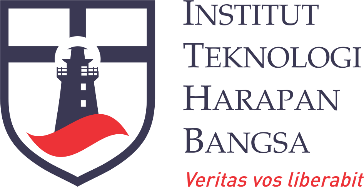 Course PlanIT - 702Teknik Penulisan dan Seminar ITDina Angela, M.T.DEPARTEMEN TEKNOLOGI INFORMASIINSTITUT TEKNOLOGI HARAPAN BANGSA2018SEMESTER GANJIL 2018/2019(IT-702) Teknik Penulisan Ilmiah dan Seminar ITKONTEKS MATA KULIAH DALAM GRADUATE PROFILEMatakuliah ini bertujuan untuk mengembangkan:Kompetensi: memiliki kemampuan untuk menyampaikan ide secara sistematis dan terstruktur.Karakter: sikap yang berorientasi pada tujuan, serta kemampuan bekerjasama.Komitmen: kesadaran dan komitmen untuk melakukan hal-hal yang menambah nilai (value creating) di manapun mahasiswa kelak berkarir.SASARAN KULIAH (LEARNING OUTCOMES)Setelah mengikuti mata kuliah ini mahasiswa diharapkan untuk mampu:Menulis laporan penelitian sesuai dengan standar yang ditetapkan.Mempresentasikan hasil penelitian dengan baik dan terstruktur.Menulis makalah penelitian sesuai dengan template yang ditentukan.MATERI KULIAHMembuat kalimat; Membuat paragraf dan outline; Menulis proposal penelitian (Bab I); Menulis laporan kajian pustaka (Bab II); Menulis abstrak dan referensi; Menulis makalah penelitian; Persiapan presentasi; Sidang I Tugas AkhirDAFTAR PUSTAKAWidodo. Cerdik Menyusun Proposal Penelitian Skripsi, Tesis & Disertasi, Jakarta: Magna Publishing, 2012.Soedjito & Saryono, Djoko. Tata Kalimat Bahasa Indonesia, Aditya Media, 2012.Rahardi, Kunjana. Bahasa Indonesia untuk Perguruan Tinggi, Erlangga, 2009.IEEE Citation Style Guide.Petunjuk Penulisan Makalah Jurnal Telematika ITHB.EVALUASI DAN PENILAIANKEHADIRAN	Minimal 80% sebagai syarat diprosesnya nilai.TUGASTugas mingguan ini berupa laporan setiap kemajuan dalam mengembangkan ide/topik penelitian. Tugas tersebut merupakan hasil dari kuliah Metodologi Penelitian (IT-701) Tugas dapat diberikan setiap pertemuan dan diselesaikan pada saat itu juga atau pada waktu yang disepakati, serta dikerjakan secara perorangan.JADWAL PERKULIAHANDepartemen:Teknologi InformasiKode Mata Kuliah:IT-702Bobot SKS:2Status Revisi:0Tanggal Efektif:TEKNIK PENULISAN ILMIAH DAN SEMINAR ITDisiapkan olehDiperiksa olehDisetujui olehDina Angela, M.T.Dr. Herry I. SitepuDr. Ir. Roland Y.H. Silitonga, M.T.Dosen/Dosen PengampuKepala DepartemenDirektur AkademikLearning OutcomesBab I(20%)Bab II(20%)Bab III(20%)Seminar(20%)Makalah(20%)Menulis laporan penelitian sesuai dengan standar yang ditetapkan.Mempresentasikan hasil penelitian dengan baik dan terstruktur.Menulis makalah penelitian sesuai dengan template yang ditentukan.MINGGU KE-TOPIKTUJUANPERSIAPAN(bahan yang harus  dibaca mahasiswa sebelum kuliah)1PendahuluanMenumbuhkan motivasi Tugas Akhir.Mengetahui rencana perkuliahan Menjelaskan hakikat penelitian ilmiah:Pengertian penelitian ilmiahProsedur penelitian ilmiahMenjelaskan pengertian karya ilmiah Pengertian tulisan ilmiahTujuan penulisan karya ilmiahJenis-jenis karya ilmiah Kerangka karya tulis ilmiahSlide KuliahSlide kuliah Bahasa IndonesiaRef 12MenulisMengulas kembali pembelajaran menulis di pendidikan dasar.Menjelaskan hakikat menulisMenjelaskan manfaat dan tujuan menulisMenjelaskan proses tulisanMenjelaskan ciri kemampuan tulisMenjelaskan azas menulis dan ciri tulisan yang baik.Slide kuliahRef 2 dan 33Penalaran (reasoning)Mengulas kembali pola penalaran induktifMengulas kembali pola penalaran deduktifMengulas kembali keabsahan deduktif.Mengulas kembali kekuatan induktif Slide kuliahSlide kuliah Bahasa Indonesia4Kalimat efektifMengulas kembali kata/ diksi Mengulas kembali kalimatMengulas kembali penyusunan kalimat efektifMenulis karya tulis ilmiah dengan kalimat efektifSlide kuliahSlide kuliah Bahasa IndonesiaRef 2 dan 35Sistematika penulisan laporan penelitian dan penulisan referensiMengulas kembali pola-pola penulisan ilmiahMenjelaskan langkah-langkah penulisan laporan penelitianMencontohkan penulisan daftar referensiSlide kuliahSlide kuliah Bahasa IndonesiaRef 16Review 1Membahas hasil pertemuan minggu-5 Bahan Minggu ke-5 7Review 2 (lanjutan)Membahas hasil pertemuan minggu 6Bahan Minggu ke-68Review 3 (lanjutan)Membahas hasil pertemuan minggu 7Bahan Minggu ke-79Review 4 (lanjutan)Membahas hasil pertemuan minggu 8Bahan Minggu ke-810Presentasi karya tulisan  yang efektifPersiapan presentasi yang efektifMenyampaikan presentasiSlide kuliah11Sidang I Tugas Akhir Mempresentasikan hasil Bab 1 s.d. 3Mempertahankan argumentasiMateri kuliahTemplate laporan12Sidang I Tugas Akhir Mempresentasikan hasil Bab 1 s.d. 3Mempertahankan argumentasiMateri kuliahTemplate laporan13Format penulisan karya tulis ilmiahMengetahui format penulisan bagian naskahMengetahui bagian dan subbagian babMengetahui penulisan spasi umumMengetahui pembuatan marginMengetahui penulisan tanda bacaMengetahui penulisan tabel, penyajian gambar, grafik dan skemaMengetahui pembuatan abstrak, prakata, daftar isi, tabel, gambar, dan daftar lampiranMenjelaskan cara merujuk dan cara menulis daftar rujukanSlide kuliahSlide kuliah Bahasa IndonesiaRef 4 dan 514Review 5 (lanjutan)Membahas hasil pertemuan minggu 13Bahan Minggu ke-1315UASMengumpulkan makalah Tugas Akhir-